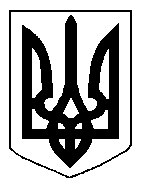 БІЛОЦЕРКІВСЬКА МІСЬКА РАДА	КИЇВСЬКОЇ ОБЛАСТІ	Р І Ш Е Н Н Я
від  28 листопада 2019 року                                                                        № 4732-84-VII
Про погодження технічної документації із землеустрою щодо поділу земельної ділянки та передачу земельної ділянки комунальної власності в постійне користування Комунальній установі Білоцерківської міської ради «Інспекція з благоустрою міста Біла Церква»Розглянувши звернення постійної комісії з питань земельних відносин та земельного кадастру, планування території, будівництва, архітектури, охорони пам’яток, історичного середовища та благоустрою до міського голови від 10 жовтня 2019 року №411/2-17, протокол постійної комісії з питань  земельних відносин та земельного кадастру, планування території, будівництва, архітектури, охорони пам’яток, історичного середовища та благоустрою від 10 жовтня 2019 року №193, заяву комунальної установи Білоцерківської міської ради «Інспекція з благоустрою міста Біла Церква» від 09 жовтня 2019 року №5289, технічну документацію із землеустрою щодо поділу земельної ділянки, відповідно до ст. ст. 12, 79-1, 92, 122, 123, 125, 186 Земельного кодексу України, ст. 56 Закону України «Про землеустрій», ч.5 ст. 16 Закону України «Про Державний земельний кадастр», , ч.3 ст. 24 Закону України «Про регулювання містобудівної діяльності», п.34 ч.1 ст. 26 Закону України «Про місцеве самоврядування в Україні»,  міська рада вирішила:1. Погодити технічну документацію із землеустрою щодо поділу земельної ділянки комунальної власності площею 0,0845 га з кадастровим номером: 32103000000:03:015:0026 за адресою: вулиця Росьова, 6 на дві окремі земельні ділянки: ділянка площею 0,0461 га (кадастровий номер: 3210300000:03:015:0149), ділянка площею 0,0384 га (кадастровий номер: 3210300000:03:015:0136), без зміни їх цільового призначення, що додається.2. Передати земельну ділянку комунальної власності в постійне користування Комунальній установі Білоцерківської міської ради «Інспекція з благоустрою міста Біла Церква» з цільовим призначенням 03.15. Для будівництва та обслуговування інших будівель громадської забудови (вид використання – для розміщення, експлуатації та обслуговування  інших будівель громадської забудови) на підставі розробленої технічної документації із землеустрою щодо поділу земельної  ділянки,  площею 0,0461 га (з них: землі під соціально-культурними об’єктами – 0,0461 га)  за адресою: вулиця Росьова, 6. Кадастровий номер: 3210300000:03:015:0149.3. Особі, зазначеній в цьому рішенні зареєструвати право постійного користування на земельну ділянку в Державному реєстрі речових прав на нерухоме майно.4.Контроль за виконанням цього рішення покласти на постійну комісії з питань  земельних відносин та земельного кадастру, планування території, будівництва, архітектури, охорони пам’яток, історичного середовища та благоустрою.Міський голова                                                                                                           Г. Дикий